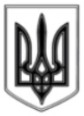                           УКРАЇНАЛИСИЧАНСЬКА МІСЬКА ВІЙСЬКОВО-ЦИВІЛЬНА АДМІНІСТРАЦІЯ СЄВЄРОДОНЕЦЬКОГО РАЙОНУ ЛУГАНСЬКОЇ ОБЛАСТІРОЗПОРЯДЖЕННЯКЕРІВНИКА ЛИСИЧАНСЬКОЇ МІСЬКОЇВІЙСЬКОВО-ЦИВІЛЬНОЇ АДМІНІСТРАЦІЇ14.04.2021		              м. Лисичанськ                 	                   №  201Про затвердження Порядку надання допомоги на поховання деяких категорій осіб З метою впорядкування надання допомоги на поховання деяких категорій осіб на території Лисичанської територіальної громади в межах, встановлених розпорядженням Кабінетом Міністрів України від 12.06.2020р.  № 717-р «Про визначення адміністративних центрів та затвердження територій територіальних громад Луганської області», враховуючи Закон України «Про поховання та похоронну справу», постанову Кабінету Міністрів України від 31.01.2007р. № 99 «Про затвердження Порядку надання допомоги на поховання деяких категорій осіб виконавцю волевиявлення померлого або особі, яка зобов’язалась поховати померлого», керуючись пунктом 17 частини 1 статті 4 Закону України «Про військово-цивільні адміністрації»зобов'язую:Затвердити Порядок надання допомоги на поховання деяких категорій осіб (додається).2. Вважати таким, що втратило чинність розпорядження керівника військово-цивільної адміністрації міста Лисичанськ Луганської області           від 26.08.2020 № 129.3. Дане розпорядження підлягає оприлюдненню.4. Контроль за виконанням даного розпорядження покласти на заступника керівника Лисичанської міської військово-цивільної адміністрації Євгена НАЮКА.Керівник Лисичанської міськоївійськово-цивільної адміністрації                                      Олександр ЗАЇКАДодаток до розпорядження керівника Лисичанської міської військово-цивільної адміністраціїСєвєродонецького району Луганської областівід 14.04. 2021  № 201ПОРЯДОКнадання допомоги на поховання деяких категорій осіб Порядок надання допомоги на поховання деяких категорій осіб визначає механізм надання зазначеної допомоги виконавцю волевиявлення померлого або особі, яка зобов'язалася поховати померлого, за рахунок бюджету Лисичанської міської територіальної громади. 1. Допомога на поховання деяких категорій осіб (далі – допомога) надається відповідно до Закону України "Про поховання та похоронну справу" згідно з Порядком надання допомоги на поховання деяких категорій осіб виконавцю волевиявлення померлого або особі, яка зобов'язалася поховати померлого, затвердженим постановою Кабінету Міністрів України від 31 січня 2007 року № 99.2. Допомога надається на поховання: 1) аспіранта, докторанта, клінічного ординатора, студента вищого навчального закладу I-IV рівня акредитації, що навчається за денною формою, учня професійно-технічного навчального закладу, якщо померлий не утримувався особою, застрахованою в системі загальнообов'язкового державного соціального страхування; особи, яка перебувала на утриманні зазначених осіб; 2) дитини, на яку один з батьків (опікун, піклувальник, усиновитель), що не застрахований в системі загальнообов'язкового державного соціального страхування, отримував допомогу відповідно до Закону України "Про державну допомогу сім'ям з дітьми"; 3) особи, не застрахованої в системі загальнообов'язкового державного соціального страхування, яка отримувала на дитину допомогу відповідно до Закону України "Про державну допомогу сім'ям з дітьми" або Закону України "Про державну соціальну допомогу особам з інвалідністю з дитинства та дітям з інвалідністю"; 4) особи, яка не досягла пенсійного віку та на момент смерті не працювала, не перебувала на службі, не зареєстрована у центрі зайнятості як безробітна; 5) особи, яка не має права на отримання пенсії або державної соціальної допомоги відповідно до Закону України "Про державну соціальну допомогу особам, які не мають права на пенсію, та особам з інвалідністю";6) особи, яка мала право на призначення пенсії або державної соціальної допомоги відповідно до Закону України "Про державну соціальну допомогу особам, які мають право на пенсію, та особам з інвалідністю", але за життя таким правом не скористалися.3. Допомога надається за останнім місцем реєстрації померлого за рахунок коштів бюджету Лисичанської міської територіальної громади. 4. Виконавець волевиявлення померлого або особа, яка зобов'язалася поховати померлого, має право звернутися за допомогою на поховання протягом шести місяців після смерті особи.5. Розмір допомоги становить 2000 грн.6. Для отримання допомоги на поховання виконавець волевиявлення померлого або особа, яка зобов'язалася поховати померлого, надає до управління соціального захисту населення Лисичанської міської військово-цивільної адміністрації Сєвєродонецького району Луганської області (далі-управління) наступні документи:особисту заяву на ім'я начальника управління;копію паспорту чи іншого документу, що підтверджує особу заявника ( з пред’явленням оригіналу);копію реєстраційного номеру облікової картки платника податків ( з пред’явленням оригіналу);Витяг з Державного реєстру актів цивільного стану громадян про смертьабо довідку про смерть для отримання допомоги на поховання; копію свідоцтва про смерть ( з пред’явленням оригіналу).В залежності від категорії померлої особи, додатково надаються:довідка з вищого або професійно-технічного навчального закладу про навчання померлого (померлої) за денною формою в даному закладі або довідку про те, що померла особа була аспірантом, докторантом, клінічним ординатором;довідка про отримання на дитину допомоги відповідно до Закону України "Про державну допомогу сім'ям з дітьми";трудова книжка померлої особи (для огляду). У разі необхідності надаються додаткові документи, які підтверджують належність померлої особи до категорій осіб, визначених пунктом 2 цього Порядку.7. Управління отримує інформацію про склад сім’ї або зареєстрованих у житловому приміщенні/будинку осіб шляхом отримання довідки з електронної бази Центру надання адміністративних послуг у м. Лисичанську.8. Оформлення документів для виплати допомоги на поховання здійснюється відділом адміністративного забезпечення управління соціального захисту населення.9. Рішення про надання (або відмову в наданні) допомоги на поховання оформлюється розпорядженням начальника управління.10. Допомога на поховання не виплачується у разі: відсутності реєстрації померлої особи на день смерті в населених пунктах Лисичанської територіальної громади;відсутності документів, підтверджуючих належність померлої особи до однієї з категорій, перелічених в пункті 2 цього Порядку;смерті особи, яка перебувала на повному державному утриманні у відповідній установі (закладі) (крім випадків, коли поховання здійснюється виконавцем волевиявлення померлого або особою, яка зобов'язалася поховати померлого). 11. Рішення про призначення допомоги на поховання або про  відмову в її наданні приймається протягом 10 днів з дня подання заяви зі всіма необхідними документами.12. Замовлення фінансування здійснюється управлінням щомісячно на підставі розпоряджень та виплатних документів, оформлених до 20 числа поточного місяця. 13. Виплата здійснюється після надходження фінансування на реєстраційний рахунок управління шляхом перерахування коштів на особистий банківський рахунок заявника, відкритий в уповноваженому банку, з яким управлінням укладений відповідний договір.Заступник керівника Лисичанськоїміської військово-цивільної адміністрації 				Євген НАЮК Начальник управління соціального захисту населення 						Олена БЄЛАН